Publicado en Barcelona el 22/09/2022 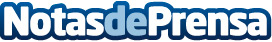 Leading Edge Data Centres elige la infraestructura de centro de datos en Edge prefabricada y certificada de Schneider ElectricLa infraestructura de centros de datos prefabricados de Schneider Electric, con acceso remoto, aporta una conectividad eficiente, más rápida y fiable en AustraliaDatos de contacto:Noelia Iglesias935228610Nota de prensa publicada en: https://www.notasdeprensa.es/leading-edge-data-centres-elige-la Categorias: Software Ciberseguridad Otras Industrias http://www.notasdeprensa.es